Luizenbrigade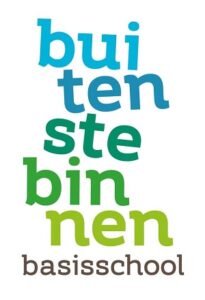 In dit document staat informatie van de RIVM over hoofdluis en uitleg over de werkwijze van de Luizenbrigade van OBS Buitenstebinnen. In het eerste hoofdstuk staat informatie over luizen zoals die te vinden is op de website van het RIVM. In het tweede hoofdstuk staat de werkwijze zoals we die hanteren op school en in hoofdstuk 3 de praktische instructies. Hoofdstuk 4 bevat informatie van de RIVM die gebruikt kan worden om vragen van ouders te beantwoorden indien er luis is vastgesteld.Mochten er vragen zijn dan kunt u deze stellen in de app groep van de luizenbrigade.Hoofdstuk 1: Vragen en antwoorden over hoofdluisAlgemeenWat is hoofdluis?De hoofdluis is een parasiet: het beestje leeft van mensenbloed. Hij zoekt graag behaarde en warme plekjes op zoals achter de oren, in de nek of onder een pony. Een volwassen hoofdluis is ongeveer zo groot als een sesamzaadje. Hij is grijsblauw of, nadat hij bloed opgezogen heeft, roodbruin van kleur. Mensen en alle diersoorten hebben een eigen luizensoort. Hondenluizen kunnen bijvoorbeeld niet op mensen overleven en andersom.De eitjes van de hoofdluis, de neten, zijn ongeveer 1 millimeter groot en zijn doorzichtig of grijswit. Ze lijken op roos. Maar roos zit los, terwijl neten juist aan de haren kleven. Levende neten zitten ongeveer tot 2 cm van de haarwortel. Neten die op grotere afstand zitten leven meestal niet meer of zijn al uitgekomen.Hoofdluis kan kruipen en verspreidt snel. Een jonge hoofdluis komt na 7 tot 10 dagen uit het ei en is 7-10 dagen daarna volwassen. Alleen volwassen hoofdluizen kunnen eitjes leggen. Een hoofdluis leeft ongeveer één maand en legt in elke dag 5 of 6 eitjes. Uit deze eitjes komen weer nieuwe hoofdluizen. Snel ingrijpen is bij hoofdluis dus belangrijk.Hoe krijg je hoofdluis?Hoofdluis kun je krijgen van contact met iemand die hoofdluis heeft: de luizen lopen van het ene hoofd naar het andere. Ze verplaatsen zich niet via kleding of andere spullen. Springen kunnen ze niet. Hoofdluis komt vaker bij kinderen voor, omdat tijdens het spelen of maken van selfies de hoofden elkaar raken. Ook volwassenen kunnen hoofdluis krijgen.Waarom is er vaker hoofdluis na de vakantie?Na vakanties lijkt het vaak alsof er luizenplagen zijn doordat dan veel schoolkinderen gecontroleerd worden. Hoofdluis komt dan niet zozeer méér voor, maar wordt simpelweg vaker ontdekt.Is het erg om hoofdluis te hebben?Hoofdluis is beslist geen drama en u hoeft uzelf niets te verwijten als uw kind hoofdluis heeft. Hoofdluizen kunnen geen ziekten overbrengen. Het is onschadelijk, maar het kan veel jeuk geven. Door krabben kunnen er infecties ontstaan. Het krijgen van hoofdluis heeft niets te maken met schone of vieze haren.Wat kan een school of kinderopvangcentrum doen?Scholen en kinderopvangcentra kunnen de GGD om hulp vragen en daarnaast ouders inschakelen bij de bestrijding van hoofdluis. Zo kan een school bijvoorbeeld een ouderwerkgroep instellen die kinderen regelmatig (na elke schoolvakantie) controleert op hoofdluis. De luizenbrigade. Of een werkgroep die helpt bij het geven van voorlichting en advies. Een school kan bovendien zorgen voor een standaardprocedure over hoe om te gaan met hoofdluis. De procedure moet bekend gemaakt worden bij ouders. De school kan dit in het schoolreglement opnemen.Daarnaast kunnen ouders én kinderen gestimuleerd worden om regelmatig te controleren op hoofdluis, en hoofdluis te melden aan de school. Als een kind hoofdluis heeft, is het verstandig om alle kinderen uit die groep informatie over hoofdluis te geven of om de ouders van die groep een e-mail te sturen. Een voorbeeld kunt u vinden bij de informatiematerialen op deze website https://www.rivm.nl/hoofdluis Informatievideo voor website schoolhttps://www.youtube.com/watch?v=HNkgAIxy1zo Folder voor de website van schoolhttps://www.rivm.nl/documenten/folder-hoofdluis-2016 Wat zijn de belangrijkste punten in de standaardprocedure op scholen?Zorg dat de procedure bij iedereen bekend is.Spreek af wanneer de GGD wordt ingeschakeld. Dit is bij meer dan 3 leerlingen met luis noodzakelijk volgens de GGD.Spreek af hoe de nacontrole wordt geregeld.Informeer ouders regelmatig over hoofdluis en de afspraken daarover.Hoofdstuk 2: Procedure LuizenbrigadeVoorafHet controleren op hoofdluis en het behandelen ervan is een verantwoordelijkheid van ouders. De school biedt, binnen kaders, ruimte aan ouders om na elke vakantie een hoofdluiscontrole uit te voeren. Deze controle is aanvullend op het eigen handelen van elke ouder en ontslaat de ouder niet van de eigen verantwoordelijkheid. We willen alle ouders stimuleren om aan het eind van elke vakantieperiode thuis zelf te controleren op hoofdluis alvorens het kind weer naar school gaat.Openheid & maatregelenHoofdluis is een onderwerp dat onder kinderen en ouders in een taboesfeer verkeert. Dit achten we ongewenst. Hoe transparanter we handelen, hoe meer informatie en voorlichting we geven, hoe acceptabeler het hebben van hoofdluis wordt en hoe meer bewustwording we creëren.Conform de richtlijnen van het RIVM sturen we een kind niet naar huis als er luis is geconstateerd. Het kind, de leerkracht en ouder/verzorger worden op de hoogte gebracht en er worden maatregelen genomen om de verspreiding tegen te gaan. Bij lang haar doen we de haren vast en we adviseren om niet te knuffelen met anderen. Er kan gewoon gespeeld en deelgenomen worden in de klas. Het kind dient zo spoedig mogelijk na schooltijd te worden behandeld.Omdat overdracht via kammen, mutsen, jassen, petten, sjaals, koptelefoons, knuffels en beddengoed nooit wetenschappelijk is aangetoond, nemen we geen omgevingsmaatregelen (zoals jassen in plastic zakken doen of het advies om kleding/knuffels wassen).We werken al geruime tijd met deze maatregelen en er worden jaarlijks slechts enkele besmettingen geconstateerd.UitvoeringElke eerste schoolweek na een vakantieperiode worden we in de gelegenheid gesteld om een hoofdluiscontrole uit te voeren. Er wordt gestreefd naar een afvaardiging van twee ouders per klas. Daarnaast betrekken we kinderen uit groep 7/8 omdat het onze gezamenlijke verantwoordelijkheid is. In ongeveer 30 minuten per klas controleren we of kinderen hoofdluis hebben door elk kind te kammen met een netenkam.Informatievoorziening & planningDe coördinator(en) beheert de Whatsapp groep van de luizenbrigade voor de luizenouders. Hierin communiceert hij/zij aan het einde van een vakantieperiode of voor een controle, met de ouders over hun beschikbaarheid.Tevens communiceert hij/zij met de directie aan het einde van iedere vakantieperiode of bij een controle, over een bericht in de schoolapp.De informatie van de luizenbrigade op de website van de school wordt door de coördinator in samenwerking met de directie up-to-date gehouden.Aan het begin van het schooljaar proberen we actief te werven voor de luizenbrigade. Zowel door rond te vragen als in de nieuwsbrief. Het streven is naar een dekking van 2 ouders per stamgroep in de luizenbrigade.Hoofdstuk 3: Praktische InstructiesIemand van de luizenbrigade haalt de eerste kinderen op (zoveel als er luizenouders/leerlingen zijn) uit de klas. We werken de klassen af per lijst en zorgen voor zo min mogelijk overlast voor de leerkrachten en leerlingen. We overleggen met de leerkrachten of het moment van controle uitkomt. We controleren de kinderen in een beschikbare ruimte en praten zachtjes met elkaar en de kinderen.De kinderen die klaar zijn met de controle, krijgen de opdracht mee het volgende kind te sturen dat aan de beurt is. De kinderen uit de groepen 1 en 2 halen we steeds zelf uit de klas.We werken discreet, dat wil zeggen dat we rekening moeten houden met de gevoelens van de kinderen. Eventuele bijzonderheden per kind waar we rekening mee dienen te houden kunnen zijn aangeven (bijvoorbeeld dat een kind wegens geloofsovertuiging in een aparte ruimte gecontroleerd moet worden).Mocht een kind de vraag stellen of hij/zij luis heeft, dan geven we daar natuurlijk een eerlijk antwoord op. Noteer de naam van een leerling als je luizen hebt geconstateerd. Van de overige leerlingen worden afgevinkt dat ze gecontroleerd zijn.Werkwijze van de controleKlaarleggenVooraf leggen we alle bakjes met kammen, borstels, klemmen, antiklit klaar. Ook zetten we een bakje gevuld met alcohol en een tandenborstel klaar voor de gebruikte spullen. De kammen en borstels worden tussendoor zorgvuldig schoongemaakt om besmetting met luis of hoofdschimmel bij andere kinderen te voorkomen.Er staan meerdere prullenbakken klaar om het vuil in te doen. Deze knopen we later dicht en moeten in de kliko worden gedaan.Leg een schoon wit vel A3 papier klaar.Leg een schone luizen/netenkam klaar op het papier.KammenDe leerling kamt indien nodig de knopen en klitten uit het haar met een gewone kam of borstel en antiklit. Daarna gaat deze naar een beschikbaar lid van de luizenbrigade en legt deze kam op het vel papier.Als een kind gel in zijn of haar haren heeft, zijn er twee opties:Je kunt het haar inspuiten met antiklit of met water zodat de gel niet hindert bij het kammen en er toch gecontroleerd kan worden. Indien dit niet mogelijk is, kan het kind niet gekamd worden en moet het zelf thuis met de ouder de controle doen. Dit noteer je op de controlelijst.Een kind met kroeshaar of wat helemaal ingevlochten is tot op de hoofdhuid bekijk je alleen met een puntkam.Kinderen met dichte krullen alleen hoofdhuid bekijken met kam op de cruciale plekkenWanneer wenselijk kunnen meisjes die een hoofddoek dragen in een aparte ruimte alleen gecontroleerd worden ivm religie.Kammen bij kort haar: houdt het hoofd voorover boven het vel en kam het haar van achteren naar voren met een fijntandige kam tegen de schedelhuid aan; start bij het ene oor en schuif na elke kambeweging op richting het andere oor. De haren mogen het papier niet raken. Op deze manier vallen de eventueel aanwezige luizen op het vel papier waardoor ze goed zichtbaar zijn.Kammen bij lange haren: laat je het kind tegen de tafel staan. Begin tegen de schedelhuid aan en laat je kam eindigen boven het vel. Start middenvoor en schuif na elke kambeweging op naar middenachter (of andersom). Het kind draait hierbij langzaam zodat je steeds boven het papier blijft kammen. De haren mogen het papier niet raken. Op deze manier vallen de eventueel aanwezige luizen op het vel papier waardoor ze goed zichtbaar zijn.Schenk aandacht aan de kruin, achter de oren, in de nek en de pony en dicht op de hoofdhuid.Klop de kam tussendoor uit op het papier en kijk of er luizen op het papier zichtbaar zijn.Indien er levende luizen op het papier vallen, kun je ze doden door er wat alcohol op te sprenkelen of ze dood te drukken.Na de controleGeen luizen of neten geconstateerd zijn: Doe de netenkam/klemmen/borstel in het bakje met alcohol en ontsmet je handen door ze even te ‘wassen’ met alcohol. Het papier boven de prullenbak uitschudden en weer terug te leggen. De leerling kan zich laten afvinken op de lijst en krijgt eventueel een leuke sticker.Wel luizen of neten geconstateerd zijn (bij twijfel check discreet met de coördinator of ervaren luizenouder): Bij lang haar, de haren vast doen in een staart en het kind discreet de instructies meegeven zoals eerder beschreven. Alle gebruikte attributen in een apart bakje met alcohol doen. Het papier zorgvuldig opvouwen en weggooien. Noteert op de lijst dat je tekenen van luis hebt gevonden bij de betreffende leerling.Na alle controles worden alle spullen schoongemaakt en afgedroogd. De besmette spullen worden als laatste schoongemaakt en stoppen we in een afgesloten plastic zak.Een coördinator van de luizenbrigade belt de ouder(s) van de leerling met het verzoek het kind direct na school thuis te behandelen. Ook wordt aan de ouder van de leerling gevraagd de BSO in te lichten wanneer de leerling daarheen gaatDe coördinator informeert de betreffende leerkracht(en) en de directie zodat er via de school app een bericht uitgaat dat er in de betreffende groep luis is gevonden. Tevens wordt er een datum gepland voor dehercontrole.Het luizenteam is vanwege privacyredenen gehouden te zwijgen naar derden, met uitzondering van de directie en de leerkracht, over hun ervaringen bij de controles.Hoofdstuk 4: Luis geconstateerdHoe ontdek je hoofdluis?Hoofdluis begint vaak met jeuk, maar niet altijd. Als u controleert, kijk dan goed tussen de haren, vooral achter de oren en in de nek. U ziet de hoofdluizen dan bewegen. Ook als u geen luizen ziet maar wel grijswitte puntjes, is er waarschijnlijk sprake van hoofdluis. Die puntjes zijn eitjes van hoofdluis. Uit deze eitjes komen nieuwe hoofdluizen.Gebruik een luizenkam of andere fijntandige kam om te controleren op hoofdluis. Met een luizenkam kan het moeilijk zijn om heel dik haar te kammen, dan kun je ook een andere fijntandige kam gebruiken.Kam het haar met een fijntandige kam boven wit papier of de wasbak. De luizen zullen op het papier of in de wasbak vallen als kleine grijsblauw of roodbruin gekleurde spikkels. Ze zijn zo groot als een sesamzaadje en bewegen. Wanneer u controleert zonder te kammen, is de kans groot dat u luizen mist.Als ik luizen heb ontdekt, wat dan?Neem de volgende stappen:Controleer alle gezinsleden.Behandel gezinsleden die hoofdluis hebben. Er zijn drie behandelmogelijkheden, zie hieronder.Vertel mensen in de directe omgeving dat uw kind hoofdluis heeft. Denk aan school, kinderopvang, (sport)clubs, opa’s oma’s, de oppassen en ouders van vrienden.BehandelingUit welke behandelingen kan ik kiezen?Er bestaan drie soorten behandelingen om hoofdluis te verwijderen.De uitkambehandelingTwee weken lang het haar dagelijks doorkammen met een fijntandige kam.De uitkambehandeling in combinatie met antihoofdluismiddelAls u een antihoofdluismiddel gebruikt, is het belangrijk om ook dan het haar twee weken lang dagelijks te kammen met een fijntandige kam. Behandeling met warme luchtEen speciaal apparaat, de AirAllé, doodt de luizen en eitjes door ze uit te drogen, niet door verwarming.De AirAllé is ook geschikt voor haarsoorten die moeilijk te kammen zijn. Een behandeling met de AirAllé kan alleen door professionals worden gedaan bij kinderen ouder dan 4 jaar.Hoe werkt de uitkambehandeling?Kam twee weken lang elke dag het haar met een fijntandige kam, in combinatie met crèmespoeling. U gaat als volgt te werk:Maak het haar door en door nat. Verdeel crèmespoeling door het haar.Bescherm de ogen met een washandje en kam dan eerst met een gewone kam de klitten weg. Spoel dit niet uit.Houd het hoofd voorover boven een wasbak of een stuk wit papier.Pak een fijntandige kam en kam het haar van achter naar voren, tegen de hoofdhuid aan; start bij het ene oor en schuif, plukje voor plukje, na elke kambeweging op naar het ander oor.Vastgeplakte neten kunt u met uw nagels verwijderen. Eventueel kunt u ze eerst losweken door te deppen met azijn.Veeg tijdens de kambeurt de kam regelmatig af aan een stuk keukenpapier op paieren zakdoek. Gooi deze na afloop weg.Spoel vervolgens de crèmespoeling uit het haar.Maak de kam na gebruik schoon met water en zeep.Als de uitkambehandeling niet heeft gewerkt dan kunt u dit herhalen in combinatie met een antihoofdluismiddel.Waarom moet ik twee weken lang kammen?De neten zijn moeilijk te verwijderen met kammen. Na 7 tot 10 dagen komt de neet van een hoofdluis uit. Dan kruipt een jonge hoofdluis uit het ei. Deze jonge hoofdluis is wel te verwijderen door te kammen met een fijntandige kam. Als je twee weken lang dagelijks kamt, verwijder je alle hoofdluizen voordat ze nieuwe eitjes kunnen leggen.Als ik kies voor een antihoofdluismiddel, welk middel dan?U kunt het beste een hoofdluismiddel gebruik met dimeticon.Er zijn in Nederland verschillende antihoofdluismiddelen verkrijgbaar in de vorm van een lotion of shampoo. Deze middelen hebben de volgende werkzame stoffen:dimeticonmalathionpermetrineTegen malathion en permetrine is de hoofdluis steeds vaker resistent (ongevoelig). Daarom hebben middelen met dimeticon de voorkeur. Tegen deze middelen is geen resistentie mogelijk, omdat dimeticon een andere werking heeft (het verstikt de luis).Hoe gebruik ik een antihoofdluismiddel?Volg altijd de bijsluiter. Verder is het belangrijk om na de behandeling met een fijntandige kam het haar uit te kammen. Zo kunt u zien of er nog levende luizen in het haar zitten. Behandel het haar na een week (volg de bijsluiter van het product) nog eens met hetzelfde middel. De antihoofdluismiddelen moeten allemaal gecombineerd worden met de uitkambehandeling: twee weken lang het haar dagelijks doorkammen met een fijntandige kam. Dit staat niet altijd in de bijsluiter vermeld.Bestaan er natuurlijke middelen tegen hoofdluis?De uitkambehandeling is de meest natuurlijke aanpak van hoofdluis. Er bestaan producten tegen hoofdluis die zijn gebaseerd op olie, maar daarvan is niet bewezen dat ze werken.Wat kan ik gebruiken bij zwangerschap, borstvoeding of bij een baby?Bij zwangerschap en het geven van borstvoeding kunt u de kambehandeling met crèmespoeling volgen. Het gebruik van antihoofdluismiddelen op basis van malathion en permetrine wordt afgeraden aan zwangeren en vrouwen die borstvoeding geven. Wij adviseren u antihoofdluismiddelen op basis van dimeticon alleen te gebruiken in overleg met een arts. Voor baby’s onder de 6 maanden adviseren wij de uitkambehandeling. Antihoofdluismiddelen mogen bij zwangeren en baby’s onder de 6 maanden alleen onder medisch toezicht worden gebruikt.Wat als de hoofdluis na 2 weken behandelen niet weg is?Als u kort na de behandeling weer hoofdluis ontdekt, hoeft dit niet te betekenen dat de behandeling niet heeft gewerkt. Er kan ook sprake zijn van een nieuwe besmetting. U kunt dan opnieuw behandelen.Als u een antihoofdluismiddel met de stoffen malathion of permetrine heeft gebruikt, is het mogelijk dat de hoofdluis ongevoelig (resistent) is geworden. Behandel dan met een antihoofdluismiddel op basis van dimeticon, want daartegen is geen resistentie mogelijk. Kam het haar dagelijks nauwkeurig met een fijntandige kam. Dit is erg belangrijk voor het slagen van de behandeling.Andere maatregelen en preventieHoe zorg ik dat hoofdluis zich niet verder verspreidt?Het is belangrijk aan iedereen in de omgeving te laten weten dat u hoofdluis heeft gevonden. Denk aan de school, kinderopvang of (sport)clubs, opa’s, oma’s, oppassen en ouders van vriendjes. Zij kunnen dan ook controleren en zo voorkomen dat kinderen opnieuw besmet raken. Vooral op school is het belangrijk om alle kinderen uit een groep tegelijk te controleren. Bovendien moet de behandeling van kinderen met hoofdluis op dezelfde dag starten. Dit voorkomt dat de luizen zich toch verspreiden. Daarnaast is het advies om de hele schoolklas twee weken later opnieuw te controleren.Zijn er extra maatregelen in de omgeving nodig?Nee, luizen verspreiden zich door van het ene haar naar het andere haar te lopen. Een hoofdluis die niet meer op een hoofd zit, kan niet lang overleven. Er zijn daarom weinig aanwijzingen voor verspreiding via beddengoed of jassen. Het effect van maatregelen zoals het wassen van beddengoed, knuffels, jassen en het stofzuigen van de auto is dan ook onvoldoende bewezen. Ook het gebruik van een luizencape of luizenzak draagt niet bij aan het voorkomen van de verspreiding van hoofdluis.Wat kan ik nog meer doen tegen hoofdluis?Luizen verspreiden zich snel, dus controleer meteen ook alle huisgenoten als u hoofdluis heeft ontdekt. Controleer huisgenoten die in eerste instantie geen hoofdluis hadden elke week, twee weken lang.Kun je hoofdluis voorkomen?Nee, maar regelmatig controleren (1 keer per maand) kan veel werk schelen.Kun je met hoofdluis naar school, sportclub of kinderopvang?Ja, er is geen reden om thuis te blijven nadat de persoon met hoofdluis behandeld is. Wel is het belangrijk om het te melden op school, sportclub of kinderopvangcentrum, zodat ouders de klas- of groepsgenoten ook kunnen controleren.Mag je zwemmen als je hoofdluis hebt?Hoofdluizen kunnen niet via zwemwater overgedragen worden. Hoofdluizen hebben klauwtjes waarmee ze zich goed aan haren vasthouden. Hoewel hoofdluizen niet kunnen zwemmen, verdrinken ze niet tijdens het zwemmen of wassen van de haren. Een verzwakte hoofdluis die onverhoopt de haren loslaat en al drijvend een ander hoofd weet te bereiken, kan waarschijnlijk niet overleven. Lees meer in het IB-artikel 'Kan een hoofdluis zwemmen'.